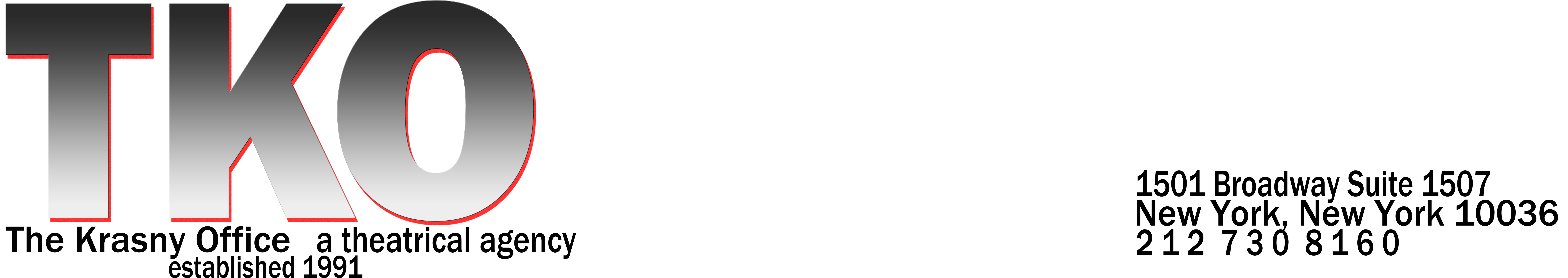 JOEL REUBEN GANZ                               AEA / SAG - AFTRA                                       www.joelreubenganz.comHeight || 6’0’’;Weight || 180 lbs              			       	Eyes || Blue;  Hair || BrownBROADWAY War Horse			Joey, Topthorn, John Greig	Lincoln Center TheaterREGIONAL THEATREOther Desert Cities		Trip			    Portland Center Stage/Syracuse StageDisgraced			Isaac			             Maltz Jupiter TheaterPeter and the StarCatcher	Black Stache			Virginia Stage CompanyMacBeth			MacDuff			Denver Center Performing ArtsMeasure For Pleasure		Will Blunt	              	Woolly Mammoth TheatreOslo				Yossi Beilin			Pioneer Theatre CompanyThe Living Room		Frank				59e59 TheatersThe Book Club Play		Alex			            Cincinnati Playhouse in the ParkMacBeth			Duncan/Murderer/Ross	       Lincoln Center Theater EducationalThe Death of Meyerhold	Meyerhold	              	The Studio Theatre Take Me Out			Toddy				The Studio TheatreShear Madness			Nick Rossetti			The Kennedy CenterHoney Brown Eyes		Denis				Theater JThe Admission			Azmi				Theater JThe Picture of Dorian Gray	Alan/James			Round House TheatreOthello				Ensemble		        The Shakespeare Theatre CompanyLove’s Labor’s Lost		Don Armado			Virginia Shakespeare FestivalArcadia				Valentine			The Warehouse TheatreThe Lisbon Traviata		Mike/Paul (u/s)			The Kennedy CenterProof				Hal (u/s)			Alliance TheatreA Clockwork Orange		Alex				Dad’s Garage TheatreFILM/TELEVISION			Unforgettable			Tomas Gluck			CBSWhat Would You Do?		Manager			ABC NewsNational Treasure II		Secret Service Agent		Disney ProductionsVOICE OVERHolocaust Denial			French Narrator			Insight ProductionsProfessional Training Videos	Various Characters		CrossKnowledge (Paris)INDUSTRIALS  Includes: Time WarnerCable, USPostal Service, Waffle House, (FULL LISTING AVAILABLE) EDUCATION/TRAININGEmory University ||  Theatre Studies, B.A.						1999Saratoga International Training Institute (SITI Co)  ||  Training intensive		1999International Theatre School of Jacques Lecoq  ||  Diploma  (MFA equivalent)	2004SKILLSLanguages ||  French (fluent), Spanish (conversational), Hebrew (basic)Dialects || Standard British, Cockney, Scottish, Irish, French, Spanish, American (various),EasternEuropeanMiscellaneous || Juggling, rollerblading, acrobatics, Fencing, Capoeira, cooking, Stage Combat